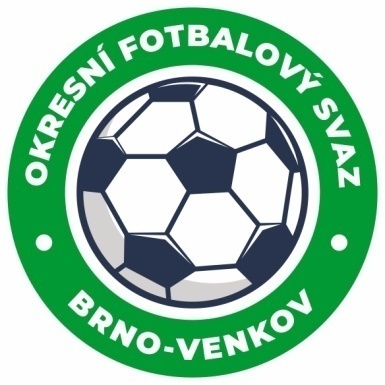 ZÁPIS č. 5 z jednání KOMISE ROZHODČÍCH OFS BRNO-VENKOV                      konané dne 26. 08. 2021Přítomni: Ladislav Kundelius, Antonín Kříž, Tomáš Koláček, Jan Oujezdský                 Radek Kocián, Rudolf LenfeldHost: Ivan VostrejžMísto konání: sídlo OFS Brno-venkov, ulice Vídeňská 9, Brno1. Došlá poštaZápisy STK č. 5 a č. 6 a DK č. 4Komuniké ze zasedání VVOstatní došlá pošta2. Rozhodnutí a průběh jednání KR	Na KR se dostavil stávající rozhodčí Durďák Jan a nový rozhodčí Mareček Pavel, kteří byli po proškolení dopsáni na listinu rozhodčích pro soutěžní ročník 2021-2022 a doplněni do adresáře.KR rozhodčím nařizuje dodržovat na základě rozpisu soutěží (čl. 19) provádění předzápasové porady s vedoucími obou týmů a hlavním pořadatelem. Během této porady by mimo jiné měly být zapsány telefonní kontakty na vedoucí či trenéry družstev (Covid-19) a zkontrolovány barvy dresů obou týmů.KR upozorňuje R na povinnost kontrolovat bezinfekčnost delegovaných osob a uvedení telefonního kontaktu na vedoucího  družstva v ZoU.KR upozorňuje R, že v případě, že vylučuje hráče nebo funkcionáře družstva za hanlivé výrazy či plivnutí na soupeře, musí být R o provinění viníka přesvědčen a musí být schopen dotyčného identifikovat.KR žádá R, aby sledovali Úřední zprávy, kde naleznou aktuální informace o objížďkách při cestě na utkání.KR  upozorňuje R ,že  při oddílovém  rozhodčím musí  býti  zapsána  dohoda  od  obou oddílu v ZOU , dále  popsané nastavení utkání  a při  zranění  předáno  STK.KR upozorňuje R ,že  9.9.2021 proběhne vzdělávání mladých rozhodčích s písemnými testy z teorie  a  praktické  ukázky z utkání na  videu.Předpokládaný  začátek v 16,30 hod  a  pozvánky  na školení  zajistí emailem  sekretář p. Oujezdský  Honza.KR schválila delegace rozhodčích a delegátů pro příští dvě soutěžní kola.3. Nedostatky R v ZoUKR oznamuje, že projednala zápisy STK č. 5 a č. 6 a R, u kterých STK zjistila pochybení při vyplňování ZoU, zaujala své stanovisko dle závažnosti provinění.Tabulku trestných bodů má k nahlédnutí pan Kříž Antonín, jinak ji bude KR zasílat vždy jednou měsíčně všem R.KR rozhodla prominout nedostatky R, ke kterým došlo od začátku soutěžního ročníku do 22. srpna. K postihu bude přistoupeno v případě opakování nedostatků.Jednání KR bylo ukončeno v 17,45 hod.Termín příštího zasedání KR: čtvrtek 9. 9. 2021 od 14:30 v sídle OFS Brno-venkov, ulice Vídeňská 9, BrnoV Brně dne 26. 08. 2021Zapsal:								Ověřil:       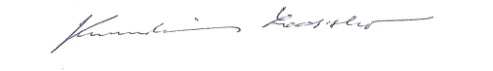 Jan Oujezdský							Ladislav Kundeliussekretář KR OFS Brno-venkov           			předseda KR OFS Brno-venkov